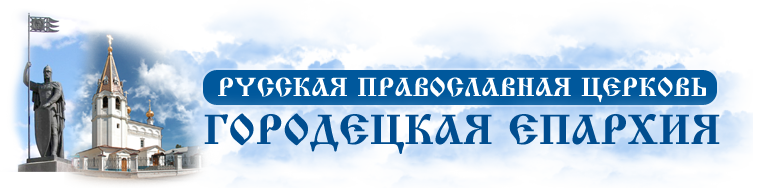           ПАЛОМНИЧЕСКИЙ ЦЕНТР ГОРОДЕЦКОЙ ЕПАРХИИПо Благословению Его Преосвященства, Преосвященнейшего Августина, епископа Городецкого и Ветлужского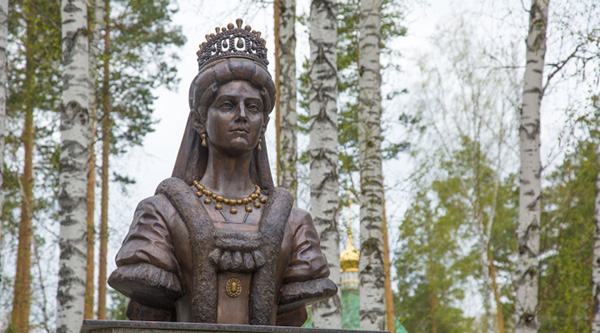 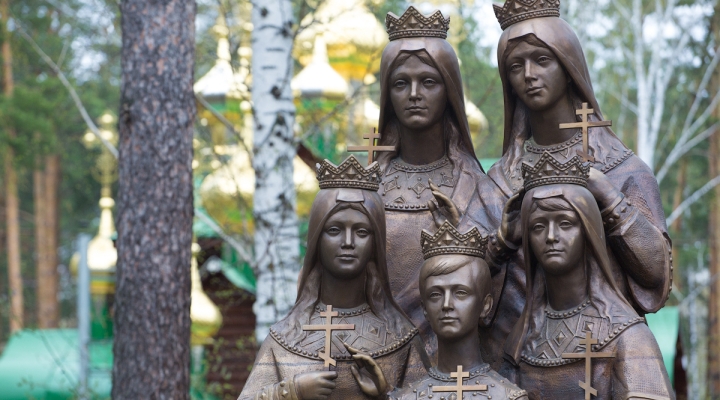 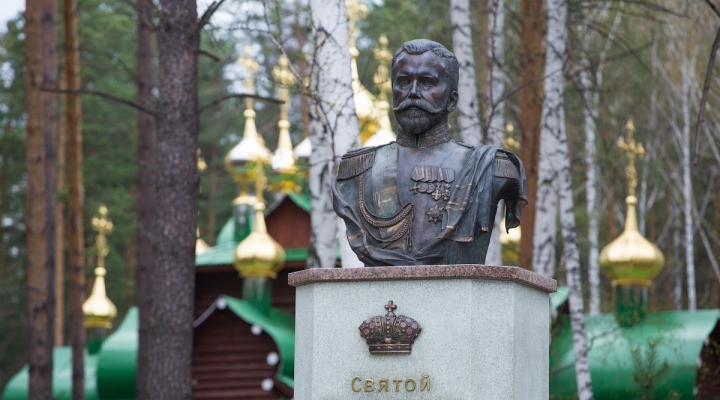 *В зависимости от наличия времени и решения технических проблем возможно внесение изменений и дополнений в график маршрутаПо вопросам, связанным с огранизацией паломнической поездки, обращаться по телефонам:8(910)458-23-09 Ерина Ирина Викторовна8 (910)396-14-41 Алабужина Ирина Ивановнаhttps://vk.com/gorpalomnikСвятые Царственные Страстотерпцы,молите Бога о нас!ДатаПрограмма поездки10 июля (вторник)6.00 – молебен о путешествующих, завтрак 7.00 – отправление Казань. Обзорная экскурсия по городу с посещением монастырей и храмов11 июля (среда)Пермь. Обзорная экскурсия по городу с посещением монастырей и храмов Белогорье. Белогорский Свято-Николаевский мужской монастырь, экскурсия по монастырюВечернее Богослужение 12 июля (четверг)Белогорье. Белогорский Свято-Николаевский мужской монастырь, экскурсия по монастырюИсточники в честь свт. Николая Чудотворца и  «Живоносный источник»Братский молебен прмч. Варлааму БелогорскомуБожественная Литургия (ап. Петра и Павла)Пермская область 13 июля (пятница)ВерхотурьеБожественная Литургия в Свято-Покровском женском монастыре (икона Божией Матери «Умиление», мощи блж. Косьмы Верхотурского)Обзорная экскурсия по Верхотурью с посещением Гостевого дома, Свято-Троицкого собора, Колокольни Свято-Троицкого собораВечернее Богослужение в Свято-Троицком мужском монастыре (мощи св.прв. Симеона Верхотурского и др. святых)п. Актай. Храм в честь иконы Пресвятой Богородицы «Живоносный  источник», святой источник14 июля (суббота)Меркушино (место молитвенного подвига св. прав. Симеона Верхотурского)Экскурсия в Свято-Николаевский  мужской монастырь, музей монастыря15 июля (воскресенье)Нижний Тагил. Обзорная экскурсия по городу с посещением монастырей и храмов Невьянск. Обзорная экскурсия по городу, Невьянский музей, Наклонная Демидовская башня, Музей невьянской иконыСреднеуральск. Посещение монастыря в честь иконы Божией матери «Спорительница хлебов» 16 июля (понедельник)Екатеринбург. Экскурсия «Екатеринбург Православный»,  Храм-на-Крови. Посещение музея Царской семьи в Патриаршем подворье. Ганина Яма23.30 – Всенощное бдение и ночная Божественная Литургия в Храме-на-Крови (Екатеринбург)17 июля (вторник)04.00 – Крестный ход в монастырь святых Царственных Страстотерпцев (Ганина Яма) (20 км.)Молебен в монастыреВозвращение в Екатеринбург. Свободное время. Отдых.18 июля (среда)Алапаевск. Свято-Троицкое Архиерейское подворье 00.00– Божественная Литургия. 02.30 – Молебен с пением акафиста святым преподобномученицам Великой Княгине Елисавете Феодоровне и инокине Варваре. 03.30 – Крестный ход от Свято-Троицкого Архиерейского подворья до Напольной школы и далее в монастырь во имя  святых Новомучеников и Исповедников Церкви Русской (Алапаевск) (14 км.)Экскурсия по Алапаевску, посещение храмов и монастырей, Мемориальной комнаты в Напольной школеНижняя Синячиха* (при наличии времени и технических возможностей)Нижнесинячихинский музей-заповедник деревянного зодчества и народного искусства имени И. Д. Самойлова 19 июля (четверг)Тарасково. Свято-Троицкий Всецарицынский  мужской монастырь. Божественная ЛитургияМолебен на всякое прошение с акафистом Св. НиколаюСвятые источники села Тарасково известны не только на Урале, но и в других регионах России и даже заграницей.
Главный почитаемый источник в честь Всецарицы находится на территории монастыря. Рядом со стенами монастыря в небольшой часовне — источник в честь Николая Чудотворца. Говорят, что свт. расположенному в часовне колодцу уже более 120 лет. В лесу примерно в километре от монастыря находится источник, освященный и названный в честь прп. Марии Египетской. 20 июля (пятница)Златоуст. Обзорная экскурсия по городу с посещением храмов и монастырей, Златоустовский музей «Оружейной фабрики»21 июля (суббота)Казань. Экскурсия в Раифский Богородицкий мужской монастырь. Икона Божией Матери «Грузинская», святой источникСвияжский Успенский мужской монастырь.  20.00 - возвращение в Городец22 июля (воскресенье)5.00 – прибытие в Городец